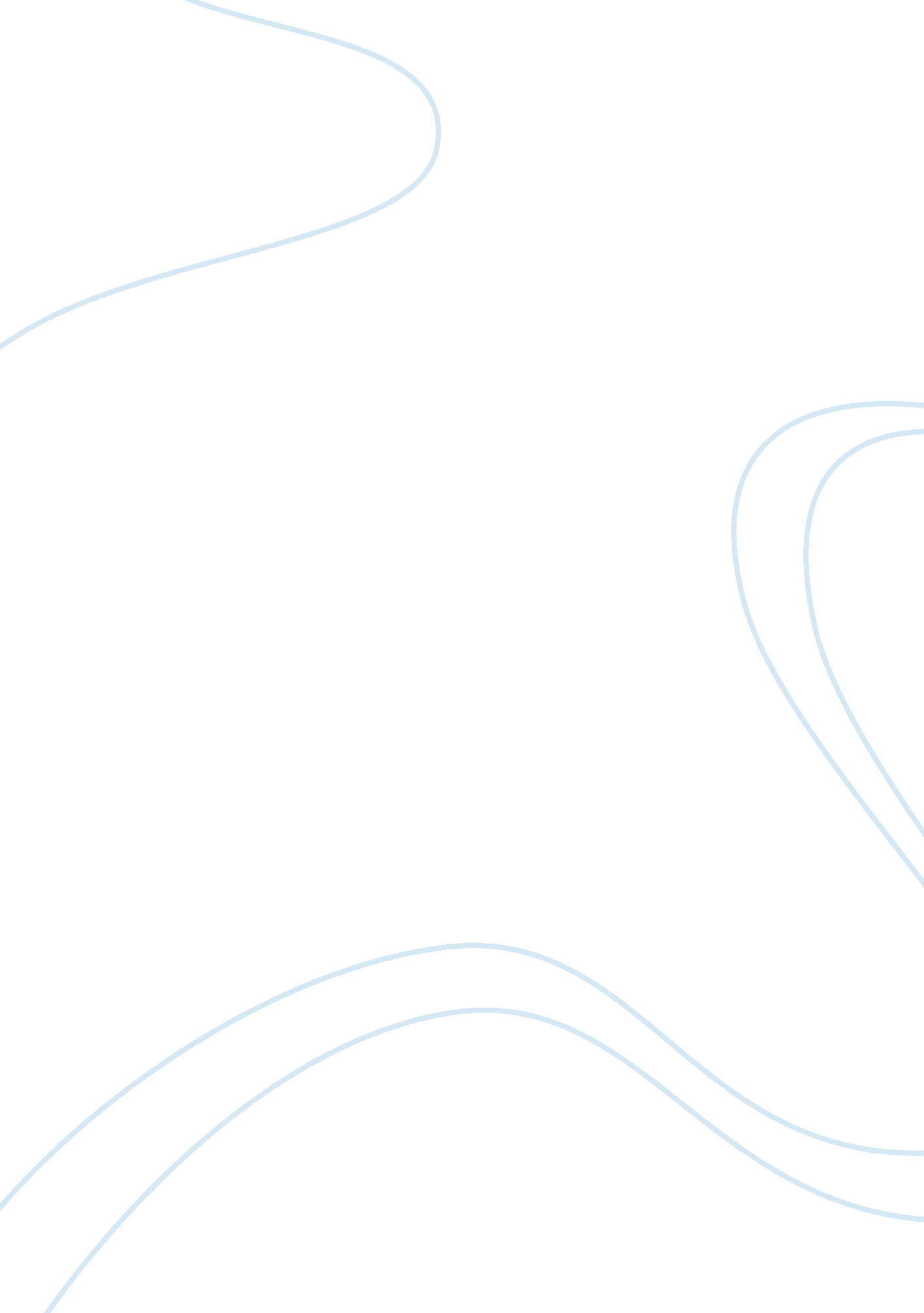 Theme of love in "the legend of sleepy hollow”Literature, Books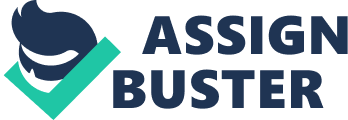 Malone, Mariaun The tone and theme affect the mood in The Legend of Sleepy Hollow by telling what the main idea of the story will be about. The tone is a mixture of funny, playful, and horror. The headless horseman is known by bad things but he is used to do funny things. The theme of the story is love and community. Mood, tone, and theme all have something in common because it puts together the book. The mood is boring, foreshadowing, suspenseful, and scary. The author described things scary and tried to help us to know what might happen. This book did not catch my attention because it did not have much action. Ichabod loved Katrina Van Tassel. ” He had a soft spot and foolish heart toward the sex. ” (pg. 18). He is expressing his deep love for her. His love for her is crazy, soft, and foolish. “ When school hours were over, he was even the compan and playmate of the….. ”(pg. 10) This quote shows the theme of community. It exhibits how Ichabod helped out in the community. “ His bussy fancy already realized his hopes, and presented to him…” (pg. 22 . Brom and Ichabod both liked Katrina. Brom was trying to make Ichabod look crazy and weird in front of her. The tone of the book is funny, playful, and horror. “ Just then he heard the black steed panting and blowing close behind him, he even…” (pg. 63) The headless horseman chasing after Ichabod crane showed the theme of a playful book. It was not really the headless horseman. It was Brom trying to scare crane because of his jealousy. He was jealous of Ichabod and Katrina. “ Always burst into hearty laugh at the mention of the pumpkin. ”(pg. 7) Brom was laughing when they mentioned the pumpkin when Crane was brought up. “ Certain is the place still continues under the…” (pg. 3) In this book there are lots of spells and weird creatures. The headless horseman is an example of a weird creature. The mood of The Legend of the Sleepy Hollow is foreshadowing, suspenseful, and scary. “ The bridge became more than ever an object. ”(pg. 63) The author was foreshadowing that something might happen to or on the bridge. Also, that the bridge was haunted. “ There is a little valley, or rather lap of land, among high hills…” (pg. ) This quote is foreshadowing and scary. This foreshadows what type of place Sleepy Hollow was. This makes the reader think that Sleepy Hollow might be a place where weird thing happen. in this quote he was describing Sleepy Hallow. The Legend of Sleepy Hollow was boring but described in a scary way. This book was a book of fantasy. Irving could have had better dialogue by using real characters and having more action. The story revolved around the theme of the story. The book had a horror tone but this did not affect theme love and community. 